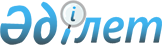 Қазақстан Республикасы Денсаулық сақтау Министрінің 2004 жылғы 22 желтоқсандағы N 883 "Негізгі (өмірлік маңызды) дәрілік құралдардың тізімін бекіту туралы" бұйрығына өзгерістер мен толықтырулар енгізу туралы
					
			Күшін жойған
			
			
		
					Қазақстан Республикасы Денсаулық сақтау министрінің 2005 жылғы 23 желтоқсандағы N 636 Бұйрығы. Қазақстан Республикасының Әділет министрлігінде 2005 жылғы 29 желтоқсанда тіркелді. Тіркеу N 4003. Күші жойылды - Қазақстан Республикасы Денсаулық сақтау министрінің 2011 жылғы 12 желтоқсандағы № 890 бұйрығымен      Ескерту. Бұйрықтың күші жойылды - ҚР Денсаулық сақтау министрінің 2011.12.12 № 890 (қол қойған күнінен бастап күшіне енеді) бұйрығымен.

      "Дәрілік заттар туралы" Қазақстан Республикасының Заңын жүзеге асыру мақсатында  БҰЙЫРАМЫН: 

      1. Қазақстан Республикасы Денсаулық сақтау Министрінің 2004 жылғы 22 желтоқсандағы  N 883  "Негізгі (өмірлік маңызды) дәрілік құралдардың тізімін бекіту туралы" (Қазақстан Республикасының нормативті құқықтық кесімдерін мемлекеттік тіркеу реестрінде N 3331 тіркелген) келтірілген қосымшаға сәйкес мына өзгерістер мен толықтырулар енгізілсін. 

      2. Қазақстан Республикасы Денсаулық сақтау министрлігі Фармация комитеті (Пак Л.Ю.) осы бұйрықты бекітілген тәртіпте мемлекеттік тіркеуге Қазақстан Республикасы Әділет министрлігіне жіберсін. 

      3. Ұйымдастыру-құқықтық жұмыс департаменті (Акрачкова Д.В.) осы бұйрықтың Қазақстан Республикасы Әділет министрлігінде мемлекеттік тіркеуден өткеннен кейін жаппай ақпарат құралдарында ресми түрде жарыққа шығуын қамтамасыз етсін. 

      4. Осы бұйрықтың орындалуын бақылау вице-министр С.Диқанбаева жүктелсін. 

      5. Осы бұйрық 2006 жылғы 1 қаңтарда күшіне енеді және ресми түрде баспада жарыққа шығарылады.        Министр Қазақстан Республикасы         

Денсаулық сақтау Министрінің      

 2005 жылғы 23 желтоқсандағы      

 N 636 бұйрығына             

қосымша                   

  Қазақстан Республикасы Денсаулық сақтау  

Министрінің 2004 жылғы 22 желтоқсандағы 

N 883 "Негізгі (өмірлік маңызды) дәрілік заттардың 

тізімін бекіту туралы" бұйрығына енгізілетін 

өзгерістер мен толықтырулар       Жоғарыда көрсетілген бұйрықпен бекітілген Негізгі (өмірлік маңызды) дәрілік заттардың тізімінде: 

      1-бөлімде "Анестетиктер": 

      1.2-бөлімшеде "Жергілікті анестезияға арналған препараттар": 

      "Лидокаин" жолында: 

      "2мл, 10мл 1%, 2%, 10% (гидрохлорид) инъекцияға арналған ерітінді" сөздерінен кейін "; 10 % аэрозоль" сөздерімен толықтырылсын; 

      2-бөлімде "Анальгетиктер, антипиретиктер, қабынуға қарсы стероидтық емес дәрілік заттар (ҚҚСД), подаграда қолданатын дәрілік заттар мен ревматикалық ауруларды қолданылатын дәрілер": 

      "Парацетамол" жолында: 

      "сауытта 2,4 % сироп" сөздерінен кейін ", ішке арналған ерітінді, ұнтақ, суспензия" сөздерімен толықтырылсын; 

      2.2-бөлімшеде "Апиындық анальгетиктер": 

      "Тримепиридин гидрохлориді" жолында: 

      "1% 1 мл-ден" сөздері "1% және 2% 1мл-ден" сөздерімен ауыстырылсын; 

      2.3-бөлімшеде "Подаграда, амилоидозда қолданылатын дәрілік заттар": 

      "Колхицин 0,5мг драже" жолы алынып тасталсын; 

      3-бөлімде "Аллергияға қарсы дәрілік заттар және анафилаксия кезінде қолданылатын дәрілік заттар": 

      "Дексаметазон" жолында: 

      "8мг/мл" сөздері "8 мг/2 мл" сөздерімен ауыстырылсын; 

      5-бөлімде "Қарысуға және эпилепсияға қарсы дәрілік заттар": 

      "Вальпрой қышқылы" жолында: 

      "таблетка" сөздерінен кейін ", капсуласы" сөзімен толықтырылсын; 

      "Диазепам" жолында: 

      "5мг/мл 2 мл ампуладағы (ішке немесе ректальді қолдануға арналған) инъекцияға арналған ерітінді" сөздері мына сөздермен ауыстырылсын "5мг/мл ампуладағы 2мл ден инъекцияға арналған ерітінді; 2 мг, 5 мг таблеткасы"; 

      6-бөлімде "Микробқа және паразитке қарсы дәрілік заттар": 

      6.2.1-бөлімшеде "b - лактамды дәрілік заттар": 

      "Амоксициллин + клавулан қышқылы" жолында: 

      "625 мг таблеткасы; 600 мг флакондағы инъекцияға арналған ерітінді" сөздері "625мг, 375 мг таблеткасы, 600мг инъекциялық ерітінді дайындауға арналған ұнтақ, 156,25 мг/5 мл, 312 мг/5 мл, 457мг/5 мл оральді суспензия дайындауға арналған ұнтақ" сөздерімен ауыстырылсын; 

      "Бензатин бензилпенициллин" жолында: 

      "ұнтақ" сөзінен кейін "ерітінді дайындауға арналған" сөздерімен толықтырылсын; 

      "Цефалексин" жолында: 

      "125 мг, 250/5 мг суспензия және сироп" сөздері "125 мг, 250 мг суспензия дайындауға арналған гранулалар" сөздерімен ауыстырылсын; 

      "500 мг, 1 000 мг, 2 000 мг Цефтазидим инъекцияға арналған ұнтақ" жолымен толықтырылсын; 

      6.2.2-бөлімшеде "Басқа бактерияға қарсы заттар": 

      "Азитромицин" жолында: 

      "200мг/100мл флакондағы инфузияға арналған ерітінді" сөздері "500 мг флакондағы көк тамырға енгізуге арналған инфузияны дайындауға арналған ерітінді дайындауға арналған лиофилизделген ұнтақ" сөздерімен ауыстырылсын; 

      "Метронидазол" жолында: 

      "250 мг қабықшамен қапталған таблетка, 0,5% 100 мл флакондағы инфузияға арналған ерітінді" сөздерінен кейін ", 500 мг вагинальді ембалауызы" сөздерімен толықтырылсын; 

      "Ципрофлоксацин" жолында: 

      "200 мг/100мл флакондағы инфузияға арналған ерітінді" сөздерінен кейін ", 100 мг/10мл инфузияға арналған концентрат ерітіндісі" сөздерімен толықтырылсын; 

      6.3-бөлімшеде "Грибокқа қарсы дәрілік заттар": 

      "Флуконазол" жолында: 

      "100мл" сөзі "2мг/мл; сироп 5мг/мл" сөздерімен ауыстырылсын; 

      7-бөлімде "Бас сақинасы ауруында қолданылатын дәрілік заттар": 

      7.1-бөлімшеде "Жедел ұстама ауруын емдеуге арналған": 

      "Парацетамол" жолында: 

      "300-500мг таблеткасы" сөздері "200-500мг таблеткасы" сөздерімен ауыстырылсын; 

      10-бөлімде "Қанға әсер ететін дәрілік заттар": 

      10.1-бөлімшеде "Анемияға қарсы дәрілік заттар": 

      "біркомпонентті темір еківалентті тұздарының препараттары және аскорбин мен фоль қышқылы үйлесімінен тұратын" сөздері мына редакцияда жазылсын: 

      "темір тұздары, біркомпонентті және комбинирленген препараттар, 30мг-нан аз емес темір тұздары бар таблетка, капсула, драже, 20мг/5 мл-нан көп темір тұздары бар оральді ерітінділер"; 

      13-бөлімде "Дерматологиялық дәрілік заттар (жергілікті қолдануға арналған)": 

      13.2. "Грибокқа қарсы дәрілік заттар": 

      "Клотримазол" жолында: 

      "жақпа май, крем 1%; сауытта 1% ерітінді" сөздерінен кейін "вагинальды таблетка" сөздерімен толықтырылсын; 

      "Тербинафин" жолында: 

      "крем 1%" сөздерінен кейін ", 125 мг, 250 мг таблетка" сөздерімен толықтырылсын; 

      14-бөлімде "Диагностикалық заттар": 

      14.2-бөлімшеде "Рентгеноконтрасты заттар": 

      "Йогексол" жолында: 

      "10мл, 50мл, 100мл флакондағы ерітінді" сөздері "300мг/мл, 350мг/мл флакондағы ерітінді сауыттағы 10мл, 20мл, 50мл, 100мл" сөздерімен ауыстырылсын; 

      18-бөлімде "Гормондар, басқа эндокринді дәрілік заттар және контрацептивтер": 

      18.8-бөлімшеде "Тиреоидты гормондар және антитиреоидты дәрілік заттар": 

      "Калий йодиді" жолында: 

      "100мг, 200мг" сөздері "100мкг, 200мкг" сөздерімен ауыстырылсын; 

      19-бөлімде "Иммунологиялық дәрілер": 

      19.3. "Вакциналар" бөлімшеде: 

      "19.3.1. Жаппай иммунизациялауға арналған вакциналар", "19.3.2. Адамдардың жекелеген топтарын иммунизациялауға арналған вакциналар" жолдары алынып тасталсын; 

      20-бөлімде "Миелорелаксанттар (шеткі әсер ету механизмі) мен холинэстераза тежегіші" атауы мына редакцияда жазылсын: 

      "Миорелаксанттар мен холинэстераза тежегіші"; 

      24-бөлімде "Психотерапевтикалық дәрілік заттар": 

      24.1-бөлімшеде "Антипсихотикалық дәрілік заттар": 

      "Хлорпромазин" жолында: 

      "таблетка" сөзі "драже" сөзімен ауыстырылсын; 

      24.2-бөлімшеде "көңіл-күй бұзылыстарында қолданылатын дәрілік заттар": 

      24.2.2-бөлімшеде "биополюсті бұзылыстарда қолданылатын дәрілік заттар": 

      "Карбамазепин" жолында: 

      "100мг, 200мг" сөздері "200мг, 400мг" сөздерімен ауыстырылсын; 

      25-бөлімде "Тыныс мүшелері аурулары кезінде қолданылатын дәрілік заттар": 

      25.1-бөлімшеде "Бронхтық демікпе мен өкпенің созылмалы тарылу ауруларында қолдануға арналған дәрілік заттар": 

      "Беклометазон" жолында: 

      "200 мөлшер аэрозоль" сөздері "50мкг/доза, 100мкг/доза, 250мкг/дозалы аэрозоль" сөздерімен ауыстырылсын; 

      "Ипратропий бромиді" жолында: 

      "100 мл" сөздері "20мкг/доза, 40мкг/доза, 250 мг/мл ингаляцияға арналған ерітінді," сөздерімен ауыстырылсын; 

      "Фенотерол" жолында: 

      "200 мөлшер" сөздері "100 мкг/доза" сөздерімен ауыстырылсын; 

      мынадай жолымен толықтырылсын: 

      "Фенотерол гидробромиді + ипратропий гидробромиді ингаляцияға арналған ерітінді, 500мкг + 250 мкг/мл, 50 мкг + 21мкг/дозалы аэрозоль"; 

      "Сальбутамол" жолында: 

      "2 мг, 4 мг таблеткасы" сөздері "4 мг, 8 мг таблетка, капсула" сөздерімен ауыстырылсын; 

      "Теофиллин" жолында: 

      "таблеткасы" сөзінен кейін ", капсула" сөзімен толықтырылсын; 

      "Кромоглицин қышқылы" жолы алынып тасталсын; 

      25.2-бөлімінде "Муколитикалық дәрілік заттар": 

      "Амброксол" жолында: 

      "15мг/5мл, 30мг/5мл сироп" сөздерінен кейін ", 7,5мг/мл ерітінді" сөздерімен толықтырылсын; 

      Жоғарыда көрсетілген бұйрықпен бекітілген Негізгі (өмірлік маңызды) дәрілік заттардың қосымша тізімінде: 

      3-бөлімде "Аллергияға қарсы дәрілік заттар және анафилаксияда қолданылатын дәрілік заттар": 

      "Цетиризин" жолында: 

      "таблетка 10мг" сөздерінен кейін ", 1мг/мл сироп" сөздерімен толықтырылсын; 

      мына жолдармен толықтырылсын: 

      "Норэпинефрин 0,2% 1мл инъекцияға арналған ерітіндісі"; 

      "Хифенадин гидрохлориді 25мг таблеткасы"; 

      5-бөлімде "Қарысуға және эпилепсияға қарсы дәрілік заттар": 

      "Клоназепам" жолында: 

      "таблетка 25мг, 100мг" сөздері "0,5 мг, 0,25мг, 1мг, 2мг" сөздерімен ауыстырылсын; 

      "Ламотриджин" жолында: 

      "таблетка 25мг, 50мг" сөздерінен кейін ", 100мг" сөзімен толықтырылсын; 

      6-бөлімде "Микробқа қарсы және паразиттерге қарсы дәрілік заттар": 

      мына бөлімше қосылсын: 

      6.1. "Антигельминтті дәрілік заттар": 

      мазмұны былай толықтырылсын: 

      "Альбендазол 400 мг қабықпен қапталған таблеткасы, 400 мг/10мл суспензиясы"; 

      6.2-бөлімшеде "Бактерияға қарсы заттар": 

      6.2.1-бөлімшеде "В - лактамды дәрілік заттар": 

      "Цефуроксим" жолында: 

      "таблетка 250мг, 500мг; 750мг флакондағы инъекциялық ерітіндіні дайындауға арналған ұнтақ;" сөздерінен кейін ", 125мг/5мл, 250мг/5мл суспензия дайындауға арналған гранулалар" сөздерімен толықтырылсын; 

      "Имепинем 500мг ампуладағы инъекцияға арналған ұнтақ" жолы мына редакцияда жазылсын: 

      "Имепинем + Циластатин 500мг инъекциялық ерітіндіні дайындауға арналған ұнтақ"; 

      6.2.2-бөлімде "Басқа бактерияларға қарсы заттар": 

      "Налидикс қышқылы" жолы алынып тасталсын; 

      "Нетилмицин" жолында: 

      "50мг/2мг" сөздерінен кейін ", 200мг/2мл" сөздерімен толықтырылсын; 

      "Спирамицин" жолында: 

      "инфузияға арналған 1,5 млн ӘБ ұнтақ (негізінен токсоплазмозда, криптоспоридиоза немесе эритромицинге төзімділікте" сөздері мына редакцияда жазылсын "1,5 млн. ӘБ, 3 млн. ӘБ таблетка, инфузияға арналған 1,5 млн. ӘБ ұнтақ (негізінен токсоплазмозда, криптоспоридиоза немесе эритромицинге төзімділікте"; 

      6.2.4-бөлімшеде "Туберкулезге қарсы дәрілік заттар": 

      "Офлоксацин"жолында: 

      "200мг таблеткасы" сөздерінен кейін ", 2мг/мл инфузияға арналған ерітінді" сөздерімен толықтырылсын; 

      6.4-бөлімде "Вирусқа қарсы дәрілік заттар": 

      6.4.2.1-бөлімшеде "Кері транскриптазаның нуклеозидті ингибиторлары": 

      "75мг Осельтамивир капсуласы, 30мг ішке қабылдауға арналған суспензия дайындауға арналған ұнтақ" жолымен толықтырылсын; 

      6.5-бөлімде "Протозойға қарсы дәрілік заттар": 

      "Орнидазол" жолында: 

      "250 мг, 500 мг таблеткалары" сөздерінен кейін ", 500 мг вагинальді таблеткасы" сөздерімен толықтырылсын; 

      8-бөлімде "Паллиативті емдеудегі науқастарды күтуге арналған антинеопластикалық және иммуносупрессивті дәрілік заттар": 

      8.2-бөлімшеде "Цитотаксикалық дәрілік заттар": 

      бөлімшенің атауы мына редакцияда жазылсын: 

      "Цитостатикалық дәрілік заттар"; 

      "Диметиларглабин гидрохлориді" жолының атауы мына редакцияда жазылсын: 

      "Диметиламиноарглабин гидрохлориді"; 

      "Имепинем + цисплатин" жолы алынып тасталсын; 

      "Кальций фолинаты" жолында: 

      "таблетка 15 мг, 3 мг/мл 10 мл ампуладағы инъекцияға арналған ерітінді; 25 мг, 10 мг лиофилизирленген ұнтақ" сөздері "таблетка, капсула 15 мг; 10 мг/мл инъекцияға арналған ерітінді; 10 мг, 25 мг лиофилизирленген ұнтақ" сөздерімен ауыстырылсын; 

      "Карбоплатин" жолында: 

      "150мг/15мл, 50мг/5мл инфузиялық ерітінді дайындауға арналған ұнтақ" сөздері "50мг/5мл, 150мг/15мл, 450мг/45мл инъекцияға арналған ерітінді немесе концентрат; 150мг/15мл, 50мг/5мл инъекциялық ерітіндіні дайындауға арналған лиофилизирленген ұнтақ" сөздерімен ауыстырылсын; 

      "Метотрексат" жолында: 

      "50 мг, 500 мг инъекциялық ерітінді дайындауға арналған ұнтақ" сөздері "50 мг, 500 мг инъекциялық ерітіндіні немесе концентрат дайындауға арналған лиофилизирленген ұнтақ, инъекцияға арналған ерітінді"; 

      "Циклоспорин" жолында: 

      "таблетка" сөзі "капсула" сөзімен ауыстырылсын; 

      "Цисплатин" жолында: 

      "сауытта лиофилизирленген 10 мг, 25 мг, 50 мг ұнтақ" сөздері ", инъекцияға арналған ерітінді, 0,5 мг/мл инфузиялық ерітінді дайындауға арналған концентрат" сөздерімен толықтырылсын; 

      "Эпирубицин" жолында: 

      "10 мг, 50 мг флакондағы еріткіші бар инъекциялық ерітіндіні дайындауға арналған ұнтақ" сөздері ", 2 мг/мл инфузияға арналған концентрлі ерітінді" сөздерімен толықтырылсын; 

      "Этопозид" жолында: 

      "100 мг/5 мл инъекцияға арналған ерітінді" сөздері "ерітінді, 20 мг/мл инъекциялық ерітіндіні дайындауға арналған концентрат" сөздерімен ауыстырылсын; 

      мына мазмұндағы жолдармен толықтырылсын: 

      "Оксалиплатин флакондағы лиофилизирленген 50 мг ұнтақ"; 

      "Хлорамбуцил 2 мкг, 5 мкг таблеткасы"; 

      "Фотемустин инъекциялық ерітіндіні дайындауға арналған 208 мг ұнтақ"; 

      "Бикалутамид 50 мг таблеткасы"; 

      "Аримидекс қабықшамен қапталған 1 мг таблеткасы"; 

      "Топотекан гидрохлориді 500 мг флакондағы инъекцияға арналған лиофилизирленген ұнтақ"; 

      "Амифостин 500 мг инъекциялық ерітіндіні дайындауға арналған лиофилизат"; 

      8.3-бөлімшеде "Гормональдық және антигормональдық дәрілік заттар": 

      "Кальцитонин" жолында: 

      "1 ХБ таблетка" сөзі "100 ХБ/мл ампуладағы инъекцияға арналған ерітінді; 200 МЕ/доза назальді спрей" сөздерімен ауыстырылсын; 

      "Трипторелин" жолында: 

      "3,5 мг" сөздері "3,75 мг" сөзімен ауыстырылсын; 

      мына жолдармен толықтырылсын: 

      "Гозерелин 3,6 мг, 10,8 мг шприц - ампулалары"; 

      10-бөлімде "Қанға әсер ететін дәрілік заттар": 

      10.1-бөлімшеде "Анемияға қарсы дәрілік заттар": 

      "Этопоэтин" жолы мына редакцияда жазылсын: 

      "Эпоэтин"; 

      10.2-бөлімше "Когуляцияға әсер ететін дәрілік заттар": 

      мына мазмұндағы жолдармен толықтырылсын: 

      "Апротинин (тамыр ішіндегі қоюландыруындағы диссеминиреленген синдромын емдеу үшін) инъекцияға арналған ерітінді, 10 000 БҰ/м инекцияға арналған ерітіндісін дайындауға лиофилизиреленген ұнтақ"; 

      "500мл сұйық желатин көк тамырғылыққа егуге арналған 

ерітінді"; 

      "Жергілікті қолданылатын гемостатикалық губка" сөздері "Жергілікті қолданылатын гемостатикалық заттар" сөздерімен 

толықтырылсын; 

      12-бөлімде "Жүрек-қан тамырлары ауруларында қолданылатын дәрілік заттар": 

      12.1-бөлімшеде "Антиаритмиялық дәрілік заттар": 

      "Пропранолол" жолында: 

      "0,1% 10мл ерітінді" сөздері "5мг/5мл инъекцияға арналған ерітінді" сөздерімен ауыстырылсын; 

      мына жолдармен толықтырылсын: 

      "Пропафенон гидрохлориді 150мг, 300мг қабықшамен қапталған таблеткасы"; 

      12.3-бөлімде "Антигипертензивті дәрілік заттар": 

      "Периндоприл" жолында: 

      "4мг таблеткалары" сөздерінен кейін ", 8мг" сөзімен толықтырылсын; 

      мына жолдармен толықтырылсын: 

      "Моксонидин 0,2 мг, 0,3 мг, 0,4 мг қабықшамен қапталған таблеткасы"; 

      "Фозиноприл 10мг, 20мг таблеткасы"; 

      "Бисопролол фумараты 5мг, 10мг таблеткасы"; 

      "Корведилол 6,25мг, 12,5, 25мг таблеткасы"; 

      "Каптоприл 25мг таблеткасы"; 

      12.4-бөлімше "Жүрек жетіспеушілігінде қолданылатын дәрілік заттар": 

      мына жолдармен толықтырылсын: 

      "Триметазидин 35мг қабықшамен қапталған таблеткасы"; 

      "Добутамин 5 мг/мл инфузияға арналған ерітінді"; 

      12.5-бөлімшеде "Тромбозға қарсы дәрілік заттар": 

      мына жолдармен толықтырылсын: 

      "Клопидогрель 75мг қабықшамен қапталған таблеткасы"; 

      12.6-бөлімшеде "Облитерирлеуші ауруларында қолданылатын дәрілік заттар": 

      "Алпростадил" жолында: 

      "20 мкг инфузияға арналған ерітіндісі; 10 мкг, 20 мкг  иньекцияға арналған ұнтақ (ишемия ахуалындағы қысылған жағдайда)" сөздері "инфузиондық ерітінді дайындау үшін 20мкг лиофилизиреленген ұнтақ (ишемия ахуалындағы қысылған жағдайда)" сөздерімен ауыстырылсын; 

      12.7-бөлімшеде "Антихолестринеминды препараттар"; 

      "Ловастатин" сөзі "Симвастатин" сөзімен ауыстырылсын; 

      17-бөлімде "Ас қорыту ағзасындағы ауруларға қолданылатын дәрілік заттар": 

      17.1-бөлімде "Антацидті және жараға қарсы дәрілік заттар"; 

      "Рабепрозол" жолында: 

      "20мг, 40мг таблетка" сөздері "10мг, 20мг таблетка;"  сөздерімен ауыстырылсын; 

      17.9-бөлімшеде "Гепатопротекторлы әрекетіндегі дәрілік заттар": 

      "Урсодезоксихольды қышқылы" жолында: 

      "таблетка" сөзі "капсула" сөзімен ауыстырылсын; 

      18-бөлімде "Гормондар және эндокринді дәрілік заттар мен контрацептивтер"; 

      18.1-бөлімшеде "Кортикостероидтар және синтетикалық аналогтары": 

      "Метилпреднизолон" жолында: 

      "40мг/мл, 80мг/мл" сөздері мынандай редакцияда жазылсын: 

      "40 мг/мл, 125 мг/2мл, 250мг/4мл" сөздерімен ауыстырылсын; 

      19-бөлімде "Иммунологиялық заттар": 

      19.2-бөлімшеде "Сывороткалар, иммуноглобулиндер, анатоксиндер": 

      мына жолдармен толықтырылсын: 

      "Гемагглютинин - А түрлі ботулинді токсин комплексы (балалардың церебральды параличын емдеу үшін) 100 000 КИЕ/10мл, 500 000КИЕ, 20 000МЕ/2мл иньекция дайындау үшін ұнтақ"; 

      19.3-бөлімшеде "Иммуномодуляторлар. Цитокиндер": 

      "Интерферон - бета 1" мына редакцияда жазылсын; 

      "Интерферон - бета 1в, 1а 6 млн. БҰ, 12 млн. БҰ иньекцияға арналған ерітінді; 9,6 млн. БҰ иньекцияға арналған лиофилизирленген ұнтақ"; 

      мына жолдармен толықтырылсын: 

      "Интерлейкин - 2 иньекция дайындауға арналған 0,25мг, 1мг лиофилизирленген ұнтақ"; 

      21-бөлімде "Офтальмологиялық дәрілер": 

      мына жолдармен толықтырылсын: 

      "Көздік дәрілік заттар (тамшылар, майлар, ерітінділер) құрамында антибактериальды заттар, кортикостероидтар, витаминдер"; 

      22-бөлімде "Миометрия жиырылғыш белсенділігін төмендететін немесе жоғарылататын заттар": 

      22.2-бөлімшеде "Миометрия жиырылғыш белсенділігін төмендететін заттар": 

      "Гексопреналин" жолында: 

      "500 мг" сөзі "500 мкг" сөзімен ауыстырылсын; 

      24-бөлімде "Психотерапевтикалық дәрілік заттар": 

      24.1-бөлімшеде "Антипсихотикалық дәрілік заттар"; 

      "Оланзапин" жолында: 

      "5мг, 10мг таблеткасы" сөздерінен кейін "5мг, 10мг таблеткасы, 10мг инъекциялық ерітінді дайындауға арналған ұнтақ;" сөздерімен толықтырылсын; 

      мына жолдармен толықтырылсын: 

      "Метилгидроксипиридин сукцинат 0,125мг таблеткасы, 50мг/мл инъекцияға арналған ерітінді"; 

      24.2-бөлімшеде "Көңіл-күй бұзылыстарында қолданылатын дәрілік заттар. Антидепрессанттар": 

      "Имипрамин" жолында: 

      "250мг/2мл" сөзі "25мг/2мл" сөзімен ауыстырылсын; 

      мына жолдармен толықтырылсын: 

      "Тианептин 12,5мг қабықшамен қапталған таблеткасы"; 

      "Дисульфирам 0,15г таблеткасы"; 

      "Налтрексон гидрохлориді 50мг таблеткасы, капсуласы"; 

      24.3-бөлімше "Анксиолитиктер және ұйықтататын дәрілік заттар": 

      мына жолдармен толықтырылсын: 

      "Мидазолам 15мг таблеткасы, 5мг/мл инъекцияға арналған ерітінді"; 

      25-бөлімде "Тыныс мүшелері аурулары кезінде қолданылатын дәрілік заттар": 

      25.1-бөлімшеде "Бронхтық демікпе мен өкпенің созылмалы тарылу ауруларында қолдануға арналған дәрілік заттар": 

      "Флютиказон" жолында: 

      "Флютиказон 60 мөлшер, 120 мөлшер" сөздері "50 мкг/доза, 125 мкг/доза, 250 мкг/доза" сөздермен ауыстырылсын; 

      мына мазмұндағы жолымен толықтырылсын: 

      "25/50мкг, 25/125 мкг, 25/250мкг Сальметерол + Флютиказон аэрозолі". 
					© 2012. Қазақстан Республикасы Әділет министрлігінің «Қазақстан Республикасының Заңнама және құқықтық ақпарат институты» ШЖҚ РМК
				